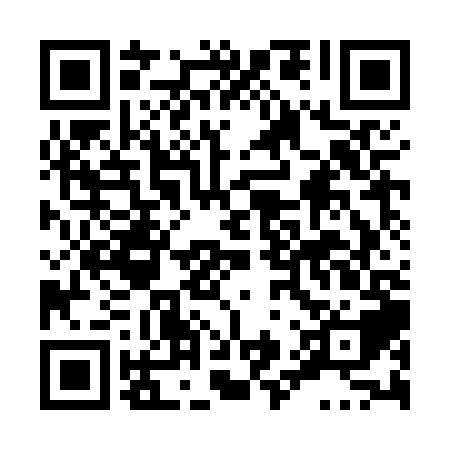 Ramadan times for Greenview, Ontario, CanadaMon 11 Mar 2024 - Wed 10 Apr 2024High Latitude Method: Angle Based RulePrayer Calculation Method: Islamic Society of North AmericaAsar Calculation Method: HanafiPrayer times provided by https://www.salahtimes.comDateDayFajrSuhurSunriseDhuhrAsrIftarMaghribIsha11Mon6:096:097:301:215:237:137:138:3412Tue6:086:087:281:215:257:147:148:3513Wed6:066:067:261:215:267:157:158:3614Thu6:046:047:251:205:277:177:178:3815Fri6:026:027:231:205:287:187:188:3916Sat6:006:007:211:205:297:197:198:4117Sun5:585:587:191:195:307:217:218:4218Mon5:565:567:171:195:317:227:228:4319Tue5:545:547:151:195:327:237:238:4520Wed5:525:527:131:195:337:257:258:4621Thu5:505:507:111:185:347:267:268:4822Fri5:485:487:101:185:357:277:278:4923Sat5:465:467:081:185:367:287:288:5024Sun5:445:447:061:175:377:307:308:5225Mon5:425:427:041:175:387:317:318:5326Tue5:405:407:021:175:397:327:328:5527Wed5:385:387:001:165:407:347:348:5628Thu5:355:356:581:165:417:357:358:5829Fri5:335:336:561:165:427:367:368:5930Sat5:315:316:541:165:427:377:379:0131Sun5:295:296:531:155:437:397:399:021Mon5:275:276:511:155:447:407:409:042Tue5:255:256:491:155:457:417:419:053Wed5:235:236:471:145:467:437:439:074Thu5:215:216:451:145:477:447:449:085Fri5:195:196:431:145:487:457:459:106Sat5:165:166:411:135:497:467:469:117Sun5:145:146:401:135:507:487:489:138Mon5:125:126:381:135:517:497:499:159Tue5:105:106:361:135:517:507:509:1610Wed5:085:086:341:125:527:517:519:18